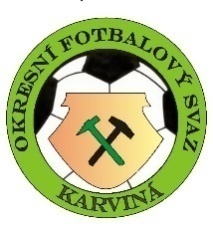                                                    Okresní fotbalový svaz Karviná                                                         Univerzitní náměstí 242                                                        733 01 Karviná - Fryštát                                                      Sportovně-technická komise                                            Zápis č. 18 ze dne 5.1.2023 - SR 2022-2023              Členové: p. Ličík Jaroslav, Bebenek Jiří, Osvald Jozef              Omluven:               Hosté: pp. Lincer Jiří, Javín Břetislav, Bernatík Petr STK OFS bere na vědomí: - Zápisy příslušných komisi OFS Karviná, MSKFS, VV OFS Karviná a FAČR- Změny hracích dnů a časů mládežnických družstev TJ Havířov-Dolní Datyně, v jarní části SR 2022/2023- Změny hracího časů dorostu TJ Slovan Havířov, v jarní části SR 2022/2023        Změna termínu a místa utkání:        - Žádosti o změny termínů, začátků a míst utkání zaslané na sekretariát OFS Karviná do doby konání zasedání           STK OFS Karviná přes IS FAČR, byly změněny dle požadavků a souhlasů klubů v IS.FOTBAL.CZ.3.  Schvalování výsledků:Závady a nedostatky: 5.  Organizační + různé: - STK OFS Karviná bere na vědomí odehraná utkání zimních halových turnajů.- STK OFS Karviná vypracovala termínovou listinu jarní části SR 2023, kterou přednese VV OFS Karviná ke schválení. - STK OFS Karviná upozorňuje kluby OFS Karviná na možnost změny hracího dne, úředního začátku      nebo místa utkání pro celou jarní část SR 2022/2023, mohou kluby změnit do 15.2.2023 bezplatně.   - STK OFS Karviná upozorňuje kluby OFS Karviná na povinnost podání žádosti o změnu hracího dne, času a     pořadatelství pro jednotlivá utkání jarní části SR, vyplňovat pouze elektronicky přes IS.FOTBAL.CZ   Příští zasedání STK OFS Karviná se uskuteční 26.1.2023 v budově ČUS, Universitní náměstí 242           Karviná Fryštát. Pozvánky nebudou zasílány!!!                  v Karviné dne 5.1.2023                                                Ličík Jaroslav                   zapsal: Osvald Jozef                                        předseda STK OFS Karviná